EmentaDesenvolvimento do instrumentista com foco no piano/teclado popular, tomando como referência os principais gêneros dos quais faz parte. Estudo da harmonia, leitura, acompanhamento e técnica aplicados ao piano/teclado.ObjetivosApresentar ao aluno estratégias de desenvolvimento da prática do piano popular com ênfase nas execuções de acompanhamentos, solos e arranjos.Conteúdos- LeituraExecução de peças didáticas, direcionadas ao desenvolvimento da leitura à primeira vista – de acordo com o nível do aluno- PráticaUma peça para piano solo escrita em pauta – a combinarDuas peças arranjadas a partir de lead sheet como instrumento solistaDuas peças arranjadas a partir de lead sheet como instrumento acompanhadorPadrões básicos de acompanhamento (Bossa nova, Swing, Balada, Rock e outros)Duas transcrições – solos, introduções ou acompanhamentos- HarmoniaEncadeamento de acordes com extensõesPadrões ritmicos em estilos diversosTetrades (três vozes na mão direita)MetodologiaAulas expositivas, transcrições e audições AvaliaçãoProva envolvendo os conceitos aprendidosExecução pública do repertório estudadoBibliografiaADOLFO, Antônio. Harmonia e Estilos para Teclado. 5° ed. Rio de Janeiro: Editora Lumiar. 1994.GANDELMAN, Salomea e COHEN, Sara. Cartilha rítmica para piano de Almeida Prado. Rio de Janeiro, 2006.FRACKENPOHL, Arthur. Harmonization at the piano. 3.ed. Dubuque, Iowa: WM. C. Brown Company Publishers, 1989.RICHERME, Claudio. A técnica pianística: Uma abordagem científica. São João da Boa Vista, São Paulo, AIR musical editor, 1997.
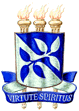 UNIVERSIDADE FEDERAL DA BAHIAEscola de Música Departamento de MúsicaPROGRAMA DE COMPONENTECURRICULARCÓDIGONOMEMUS201Instrumento II (piano popular) CARGA HORÁRIACARGA HORÁRIACARGA HORÁRIACARGA HORÁRIAMÓDULOMÓDULOMÓDULOCURSO(S)ANO VIGENTE TPETOTALTPEGraduação20163434686Graduação2016Programa de componente curricular proposto na reunião do Departamento, em ____/_____/____Chefe do Departamento(assinatura e carimbo)